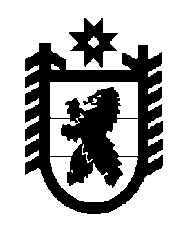 Российская Федерация Республика Карелия    РАСПОРЯЖЕНИЕГЛАВЫ РЕСПУБЛИКИ КАРЕЛИЯВ соответствии с Федеральным законом от 28 марта 1998 года 
№ 53-ФЗ «О воинской обязанности и военной службе», постановлением Правительства Российской Федерации от 31 декабря 1999 года № 1441 
«Об утверждении Положения о подготовке граждан к военной службе», постановлением Правительства Российской Федерации от 28 ноября 
2009 года № 973 «Об Общероссийской общественно-государственной организации «Добровольное общество содействия армии, авиации и флоту России» в целях качественной подготовки граждан по военно-учетным специальностям и выполнения установленного задания в 2019/20 учебном году:1. Утвердить прилагаемый План основных мероприятий по подготовке граждан по военно-учетным специальностям в образовательных организациях Регионального отделения Общероссийской общественно-государственной организации «Добровольное общество содействия армии, авиации и флоту России» Республики Карелия 
(далее  – РО ООГО ДОСААФ РК) на 2019/20 учебный год (далее – План).2. Рекомендовать органам местного самоуправления муниципальных образований в Республике Карелия оказать содействие военному комиссариату Республики Карелия и РО ООГО ДОСААФ РК в выполнении Плана.           ГлаваРеспублики Карелия                                                          А.О. Парфенчиковг. Петрозаводск28 октября 2019 года№ 611-рУтвержден распоряжением Главы Республики Карелияот 28 октября 2019 года № 611-рПЛАНосновных мероприятий по подготовке граждан по военно-учетным специальностям в образовательных организациях Регионального отделения Общероссийской общественно-государственной организации 
«Добровольное общество содействия армии, авиации и флоту России» Республики Карелия на 2019/20 учебный год23____________________№ п/пМероприятиеСрок исполненияИсполнители1234Рассмотрение итогов подготовки граждан по военно-учетным специальностям в образовательных организациях за 2018/19 учебный год и определение задач на 2019/20 учебный годоктябрь2019 годавоенный комиссариат Республики Карелия (по согласованию),Региональное отделение Общероссийской общественно-государственной организации «Добровольное общество содействия армии, авиации и флоту России» Республики Карелия 
(далее – РО ООГО ДОСААФ РК) 
(по согласованию)Разработка плана-задания на подготовку специалистов для Вооруженных Сил Российской Федерации в соответствии с планом-заданием штаба Западного военного округа, доведение его до военных комиссариатов муниципальных образований Республики Карелия и до РО ООГО ДОСААФ РКоктябрь2019 годавоенный комиссариат Республики Карелия (по согласованию)1234Проведение совместного совещания военного комиссариата Республики Карелия с Министерством образования Республики Карелия по вопросам организации взаимодействия при подготовке граждан, обучающихся в профессиональных образовательных организациях по военно-учетным специальностям, и их организованному призыву на военную службу и направлению в войскаоктябрь2019 годавоенный комиссариат Республики Карелия (по согласованию),Министерство образования Республики КарелияПодготовка и проведение однодневных учебно-методических сборов должностных лиц военных комиссариатов муници-пальных образований Республики Карелия, руководителей профессиональных образовательных организаций, РО ООГО ДОСААФ РК по вопросам подготовки специалистов для Вооруженных Сил Российской Федерации октябрь –ноябрь2019 годавоенный комиссариат Республики Карелия (по согласованию),Министерство образования Республики Карелия,РО ООГО ДОСААФ РК (по согласованию)5.Подготовка и проведение совещания руководящего состава образовательных организаций РО ООГО ДОСААФ РК  и должностных лиц военного комиссариата Республики Карелия по вопросам выполнения установленного штабом Западного военного округа задания по подготовке специалистов и безаварийной эксплуатации автомобильной техники, предупреждению дорожно-транспортных происшествийоктябрь 2019 года,март 2020 годаРО ООГО ДОСААФ РК (по согласованию),военный комиссариат Республики Карелия (по согласованию)6.Согласование с командирами войсковых частей составов военно-экзаменационных комиссий по приему выпускных экзаменов в образовательных организациях 
РО ООГО ДОСААФ РКоктябрь2019 годавоенный комиссариат Республики Карелия (по согласованию),РО ООГО ДОСААФ РК (по согласованию)7.Проверка  готовности учебно-материальной базы, руководящих и планирующих документов к новому учебному годуоктябрь2019 годавоенный комиссариат Республики Карелия (по согласованию),РО ООГО ДОСААФ РК (по согласованию)12348.Осуществление проверки образовательных организаций 
РО ООГО ДОСААФ РК по вопросам учебно-воспитательного процесса, внутреннего порядка, полноты и качества выполнения программ обученияв соответствии с планом проверок в течение годавоенный комиссариат Республики Карелия (по согласованию),РО ООГО ДОСААФ РК (по согласованию)9.Проведение проверки организации планирования, руководства подготовкой специалистов и качества отбора граждан для подготовки по военно-учетным специальностям в  военных  комиссариатах муниципальных образований Республики Карелияв соответствии с планом проверок в течение годавоенный комиссариат Республики Карелия (по согласованию)10.Подготовка информации для Главы Республики Карелия о подготовке граждан по военно-учетным специальностям для Вооруженных Сил Российской Федерацииапрель 2020 года,ноябрь 2020 годавоенный комиссариат Республики Карелия (по согласованию),РО ООГО ДОСААФ РК (по согласованию)